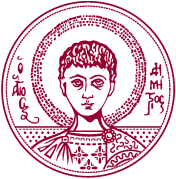 Aριστοτέλειο Πανεπιστήμιο ΘεσσαλονίκηςΔΙΕΥΘΥΝΣΗ ΣΥΝΤΟΝΙΣΜΟΥ ΑΚΑΔΗΜΑΙΚΩΝ ΜΟΝΑΔΩΝ, Τμ. Διεθνών ΣχέσεωνScholarships for Master and PhD studies offered to AUTh by Beihang University,China (starting from September 2022)AITHΣH 1. Προσωπικές πληροφορίες Όνομα ___________________________________________________ Επώνυμο __________________________________________________ Όνομα πατέρα_____________________________________________Ημερομηνία γέννησης ______________________________________Τόπος Γέννησης ____________________________________________Επάγγελμα ________________________________________________Διεύθυνση μόνιμης κατοικίας (Οδός, Αριθμός, Ταχ. Κώδικας, Πόλη)____________________________________________________________________________________________________________________Διεύθυνση Αλληλογραφίας στον τόπο σπουδών       (Εφόσον διαφέρει από την παραπάνω) __________________________________________________________e-mail   ____________________________________________________Τηλ ___ __________________________________________________2. Ακαδημαϊκές πληροφορίες α. Tίτλος σπουδών:__________________________________________________________γ. Γνώση Αγγλικής ή Κινέζικης Γλώσσας (επίπεδο, αποκτηθέντα πιστοποιητικά, π.χ.: TOEFL, IELTS κ.λ.π.)____________________________________________________________________________________________________________________Προθεσμία υποβολής αιτήσεως έως:  4 Μαρτίου 2022Για ποιους λόγους ενδιαφέρεστε να παρακολουθήσετε αυτό το Πρόγραμμα και πώς συνδέονται με τις παρούσες σπουδές σας ή/και τα μελλοντικά σας σχέδια; ____________________________________________________________________________________________________________________________________________________________________________________________________________________________________________________________________________________________________________Ο/Η Υπογραφόμενος (η), κάνω αίτηση για την υποτροφία του Πανεπιστημίου Beihang University  της ΚίναςΈχω συμπεριλάβει στην αίτησή μου (υποχρεωτικώς)- Αναλυτική Βαθμολογία, αντίγραφο πτυχίου ή/και μεταπτυχιακού τίτλου σπουδών όπου αναφέρεται ευκρινώς ο τελικός βαθμός.                                                              □- Eρευνητικές εργασίες (διπλωματική ή επιβλεπόμενες ερευνητικές εργασίες, μεταπτυχιακή διατριβή, δημοσιεύσεις κ.λ.π).	                  □	      - Βιογραφικό Σημείωμα (στην Αγγλική Γλώσσα)                     □	- Δύο (2) Συστατικές Επιστολές (στην Αγγλική Γλώσσα)      □- Αντίγραφο/α Πιστοποιητικού/ων  Ξένης Γλώσσας       □Ημερομηνία, ___________________________________Υπογραφή Υπεύθυνη δήλωση και δήλωση συναίνεσηςΣυμφωνώ ότι αν η αίτησή μου γίνει δεκτή, τα στοιχεία επικοινωνίας μου θα είναι διαθέσιμα, κατόπιν αιτήσεως, σε φοιτητές από το ΑΠΘ που επιθυμούν να επικοινωνήσουν για να τους πληροφορήσω σχετικά με την εμπειρία που είχα στο εξωτερικό. Με εξαίρεση αυτές τις λεπτομέρειες, όλα τα άλλα δεδομένα θα αντιμετωπιστούν εμπιστευτικά.Βεβαιώνω ότι όλες οι πληροφορίες που περιλαμβάνονται στο έντυπο της αίτησης είναι αληθείς και πλήρεις και ότι τα συνημμένα σε αυτή έγγραφα είναι ακριβή αντίγραφα των πρωτότυπων. Δηλώνω υπεύθυνα & συναινώ :                     □ΕΝΗΜΕΡΩΣΗ ΚΑΙ ΠΡΟΣΒΑΣΗ ΣΕ ΔΕΔΟΜΕΝΑ ΠΡΟΣΩΠΙΚΟΥ ΧΑΡΑΚΤΗΡΑΥπεύθυνος επεξεργασίας των προσωπικών δεδομένων είναι το ΑΠΘ.Η συλλογή και επεξεργασία των προσωπικών δεδομένων γίνεται με σκοπό την πλήρωση των νόμιμων προϋποθέσεων & υποχρεώσεων, που οφείλει να τηρήσει το ΑΠΘ για την υλοποίηση των διεθνών του δράσεων.Αποδέκτης των προσωπικών δεδομένων είναι το Πανεπιστήμιο υποδοχής του αιτούντος φοιτητή, το οποίο μπορεί να βρίσκεται κατά περίπτωση εντός ή εκτός ΕΕ.